Nombre:____________________________Prueba: Direcciones Part I:  Traduce en inglés. (9)Antes de cruzar la calle, tengo que comprar un pasaje de avión. _________________________________________________________________________Seguimos derecho hasta llegamos a la esquina al lado de la iglesia. _________________________________________________________________________Tienes que doblar a la izquierda y esperar a la parada de autobús. _________________________________________________________________________Part II: Traduce en español. (9) Carolina has to turn right on the street next to the streetlight. _________________________________________________________________________The airport is before the train station and after the bus staion. _________________________________________________________________________You all (formal) have to take the bus until the corner. _________________________________________________________________________Parte III: Write step-by-step directions to get from letter “A” to letter “B” using the map of La Paz, Bolivia. (5)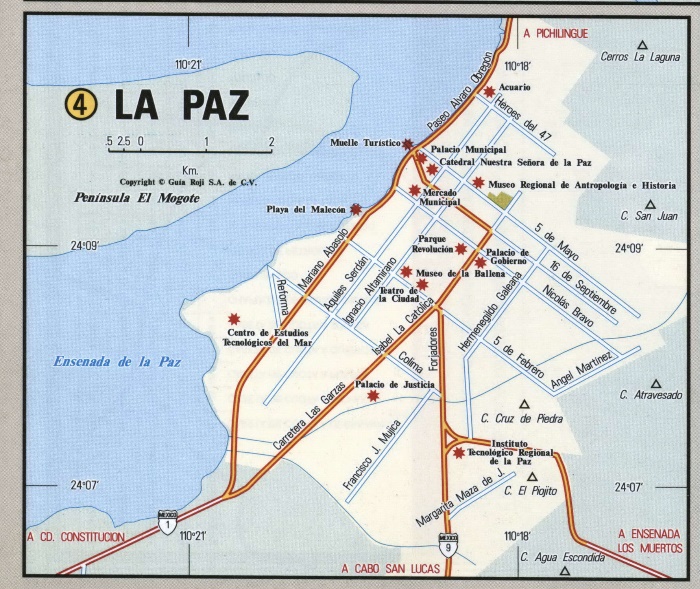 	________________________________	________________________________	________________________________	________________________________	________________________________